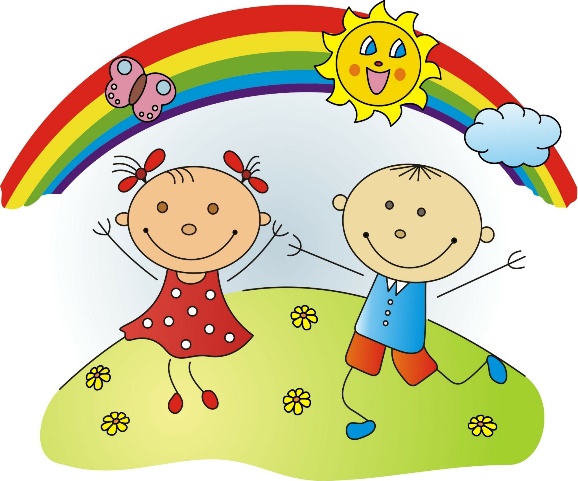                ZÁPIS DO MATEŘSKÉ ŠKOLY URČICE                           Jak budeme postupovat při zápisu:Dle doporučení Ministerstva školství mládeže a tělovýchovy v souvislosti s mimořádnými opatřeními vlády k ochraně obyvatelstva před nebezpečím onemocnění COVID-19, bude letos zápis do MŠ probíhat bez osobní přítomnosti dětí a zákonných zástupců. Podmínkou přijetí dítěte do MŠ je splnění povinnosti očkování. To se netýká dítěte, které má povinné předškolní vzdělávání. V současné situaci nenavštěvujte osobně praktického lékaře, postačí čestné prohlášení uvedené v Žádosti a kopie očkovacího průkazu.V případě, že dítě nebylo očkováno podle očkovacího kalendáře, musí zákonný zástupce kontaktovat na dálku praktického lékaře a vyžádat si od něj potvrzení, že je dítě proti nákaze imunní nebo má trvalou kontraindikaci.TERMÍN PODÁNÍ PŘIHLÁŠEK – ZÁPIS DO MATEŘSKÉ ŠKOLYPro příjem žádostí o přijetí do mateřské školy se stanovuje období v rozmezíOd 3. května do 12. května 2021POTŘEBNÉ DOKUMENTY K ZÁPISU:Žádost o přijetí Zápisní listInformovaný souhlasPOZOR ! Je nutné doložit prostou kopii rodného listu a kopii očkovacího průkazu dítěte.Trvalý pobyt dítěte ve spádové oblasti není nutné dokládat, ověření proběhne v součinnosti s obecními úřady.MOŽNOSTI DORUČENÍ DOKUMENTŮ:POŠTOU: Vyplnit všechny potřebné dokumenty doložené kopií očkovacího průkazu                     a rodného listu dítěte a poslat poštou na adresu: Základní a Mateřská škola Určice,                                                                              příspěvková organizace                                                                              Určice 400, 798 04DATOVOU SCHRÁNKOU:Poslat všechny vyplněné dokumenty s kopií očkovacího průkazu a rodného listu dítěte do datové schránky školy  hwfmiqtEMAILEM S ELEKTRONICKÝM PODPISEM:Poslat všechny vyplněné dokumenty s kopií očkovacího průkazu a rodného listu dítěte, opatřené elektronickým podpisem na email                                                                                  zsurc@pvskoly.czOSOBNĚ PŘEDAT V MATEŘSKÉ ŠKOLE:Předání všech vyplněných dokumentů a kopií očkovacího průkazu a rodného listu přímo v MŠ, za dodržení všech hygienických opatření. A to ve dnech: 3.- 5. 5.  2021 od 8.00 do 15.00 hodin.Pokud nemáte možnost tisku dokumentů, můžete si je vyzvednout přímo v mateřské škole ve dnech 3. - 5. 5. 2021 v čase od 8.00 do 15.00 hodin.PŘEHLED VŠECH TERMÍNŮ:Podání přihlášek					3.- 12. května 2021Zaslání registračního čísla zákonnému zástupci	17. 5. 2021Možnost vyjádřit se k podkladům			před vydáním rozhodnutí o přijetí kdykolivZveřejnění seznamu přijatých dětí			20. 5. 2021Rozeslání rozhodnutí o nepřijetí			25. 5. 2021Možnost nahlédnutí do spisu po vydání rozhodnutí – po obdržení rozhodnutí o nepřijetí        kdykoliv po telefonické domluvěPředložení doporučujících posudků k odkladůmpovinné školní docházky		            	31. 5. 2021KRITÉRIA PRO PŘIJÍMÁNÍ DĚTÍ K PŘEDŠKOLNÍMU VZDĚLÁVÁNÍŘeditelka Základní školy a Mateřské školy Určice, příspěvkové organizace stanovuje následující kritéria, podle kterých bude postupovat při rozhodování o přijetí dítěte 
k předškolnímu vzdělávání v mateřské škole v případech, kdy počet žádostí podaných zákonnými zástupci dětí o přijetí překročí stanovenou kapacitu maximálního počtu dětí pro mateřskou školu, způsob řazení dětí je nastaven tak, že nejdříve jsou přijímány děti splňující první kritérium, pak pokud jsou volná místa, děti splňující druhé kritérium atd.Dítě, které dosáhne pátého roku věku před počátkem školního roku, v němž bude zahájena jeho školní docházka, jedná se o povinné předškolní vzdělávání (od 1. 9. 2021), které má místo trvalého pobytu v obcích Určice, Alojzov, Dětkovice a Seloutky (dále spádová oblast).Dítě 4leté (od 1. 9. 2021), které má místo trvalého pobytu ve spádové oblasti.Dítě 3leté (od 1. 9. 2021), které má místo trvalého pobytu ve spádové oblasti.Dítě 2leté (od 1. 9. 2021), které má místo trvalého pobytu ve spádové oblasti a pokud je toto dítě schopné účastnit se předškolního vzdělávání v souladu s RVP propředškolní vzdělávání (dostatečné sociální kompetence v oblasti sebeobsluhy).Dítě 5leté, 4leté, 3leté, 2leté (upřednostnění dle věku od nejstaršího), které má místo trvalého pobytu mimo spádovou oblast.Při přijímání dětí k předškolnímu vzdělávání v bodě 2–5 je třeba dodržet podmínky stanovené § 50 zákona č. 258/2000 Sb. (MŠ mohou přijmout pouze dítě, které se podrobilo stanoveným pravidelným očkováním, má doklad, že je proti nákaze imunní nebo se nemůže očkování podrobit pro trvalou kontraindikaci).Pravděpodobný počet přijímaných dětí: 32 (dle ukončení zápisu do 1. třídy – odcházející dětí 
z MŠ)